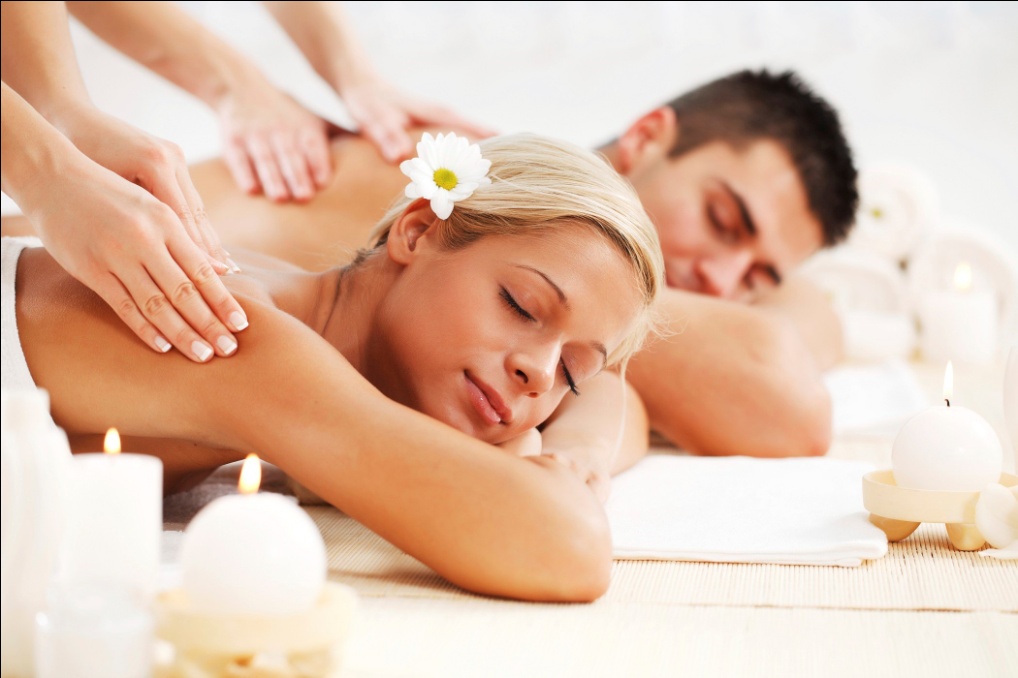 Buy one 90minutes Massage and get one yoga classfor free.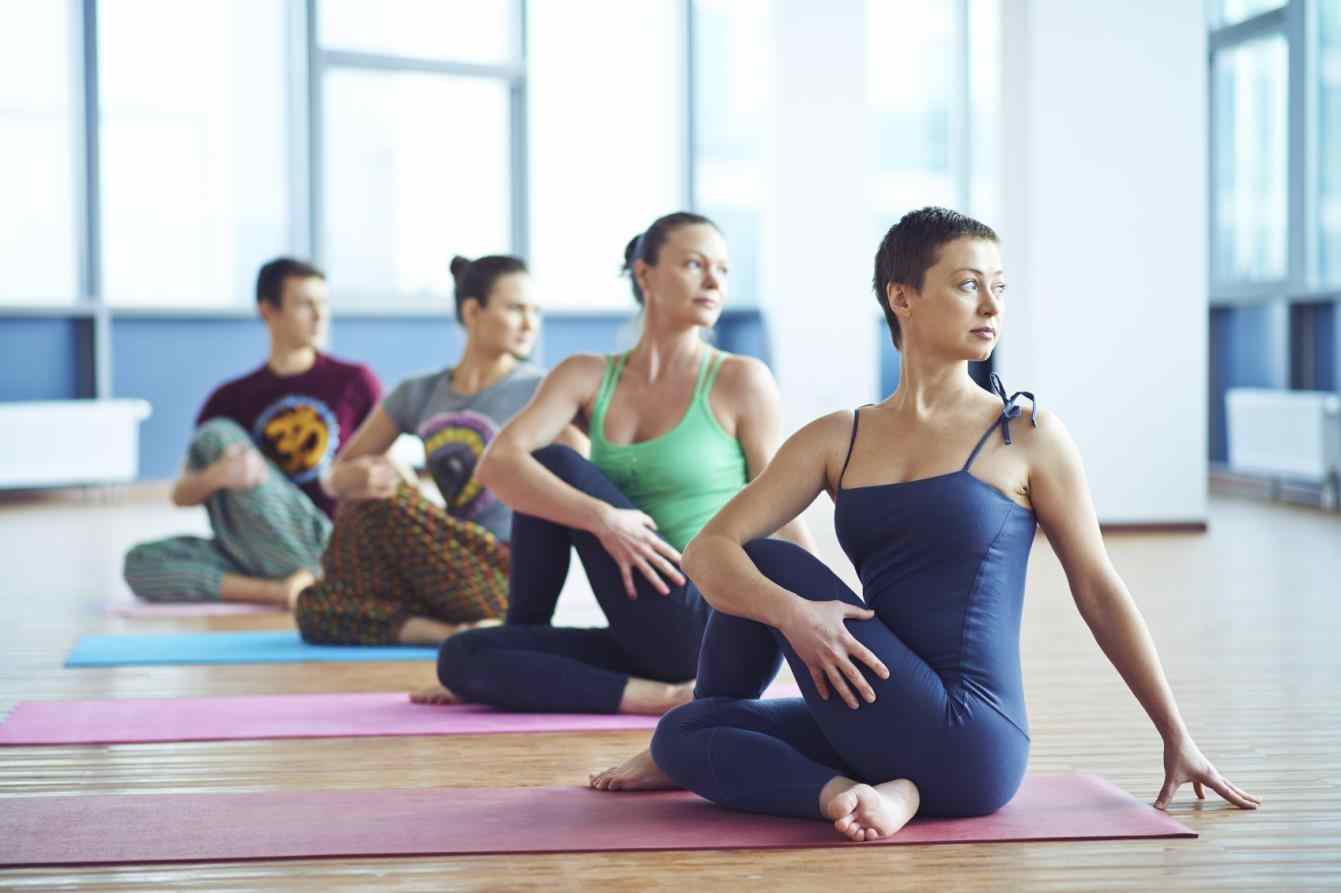 